Pieczątka Organizatora		Miejscowość, dataSądecki Urząd Pracyw Nowym SączuWniosek o zorganizowanie robót publicznychna podstawie art. 57 ustawy z dnia 20.04.2004 r. o promocji zatrudnienia i instytucjach rynku pracy, rozporządzenia Ministra Pracy i Polityki Społecznej z dnia 24 czerwca 2014 r. w sprawie organizowania prac interwencyjnych i robót publicznych oraz jednorazowej refundacji kosztów z tytułu opłaconych składek na ubezpieczenia społeczne, wnioskuję o zorganizowanie robót publicznych i skierowanie do ich wykonywania osób zarejestrowanych w Sądeckim Urzędzie Pracy w Nowym Sączu oraz o refundację części kosztów poniesionych na wynagrodzenia, nagrody i składki na ubezpieczenia społeczne.Dane dotyczące organizatora robót publicznychPełna nazwa Organizatora:	Adres siedziby:	Miejsce prowadzenia działalności:	Numer identyfikacyjny nadany w krajowym rejestrze urzędowym podmiotów gospodarki narodowej REGON:	Numer identyfikacji podatkowej NIP, (jeżeli został nadany):	Klasa rodzaju prowadzonej działalności - zgodnie z Polską Klasyfikacją Działalności PKD (należy wpisać klasę działalności w związku, z którą wnioskodawca ubiega się o wsparcie) 		Forma organizacyjno – prawna prowadzonej działalności:	Forma i stawka opodatkowania:	Stopa % składki na ubezpieczenie wypadkowe:	Dane osoby uprawnionej do kontaktu (imię i nazwisko, stanowisko, telefon, e-mail):		Dane dotyczące Pracodawcy (wypełnić w przypadku gdy organizator robót publicznych nie będzie jednocześnie pracodawcą dla skierowanych bezrobotnych).Pełna nazwa Pracodawcy:	Adres siedziby:	Miejsce prowadzenia działalności:	Numer identyfikacyjny nadany w krajowym rejestrze urzędowym podmiotów gospodarki narodowej REGON:	Numer identyfikacji podatkowej NIP, (jeżeli został nadany):	Klasa rodzaju prowadzonej działalności - zgodnie z Polską Klasyfikacją Działalności PKD (należy wpisać klasę działalności w związku, z którą wnioskodawca ubiega się o wsparcie) 		Forma organizacyjno – prawna prowadzonej działalności:	Forma i stawka opodatkowania:	Stopa % składki na ubezpieczenie wypadkowe:	Dane osoby uprawnionej do kontaktu (imię i nazwisko, stanowisko, telefon, e-mail):		Dane dotyczące organizowanych miejsc zatrudnieniaLiczba bezrobotnych proponowanych do zatrudnienia w ramach robót publicznych:	Wnioskowana wysokość refundowanych kosztów poniesionych z tytułu zatrudnienia skierowanych osób*	zł (tj. kwota refundacji wynagrodzenia + składki na ubezpieczenia społeczne  w wysokości 17,10% od tej kwoty x liczba osób x liczba miesięcy) warunkiem otrzymania refundacji składki ZUS w wysokości 17,10% jest opłacanie składki na ubezpieczenie wypadkowe w wysokości 0,84 %. W przypadku opłacania przez Pracodawcę składki na ubezpieczenie wypadkowe w wysokości niższej niż 0,84%, Urząd refundować będzie rzeczywistą wysokość składki.Niezbędne kwalifikacje dotyczące kierowanej osoby w ramach robót publicznych.Pożądane kwalifikacje dotyczące kierowanej osoby w ramach robót publicznych.Informacja dotycząca czasu pracy zatrudnionych skierowanych oraz proponowane warunki pracy.Deklaracja zatrudnienia po zakończonych robotach publicznych (tj. po 6 miesiącach).Oświadczam, że:spełniam warunki do otrzymania pomocy de minimis,podane przeze mnie dane i oświadczenia w niniejszym wniosku i załącznikach są prawdziwe,jestem świadomy/a odpowiedzialności karnej za podanie fałszywych danych lub złożenie fałszywych oświadczeń,zapoznałem się z „Informacją dotyczącą przetwarzania danych osobowych kontrahentów, pracodawców i innych podmiotów, a także osób objętych procesem aktywizacji (skierowanych przez SUP) oraz innych osób uczestniczących w realizacji zadań w obszarze aktywizacji wskazanych przez kontrahentów, pracodawców i inne podmioty” oraz poinformowałem/ poinformuję o jej treści osoby, których dane będą przetwarzane. *Data 	Podpis i pieczątka imienna OrganizatoraPodpis i pieczątka imienna wskazanego PracodawcyZałączniki:Dokumenty poświadczające: formę prawną prowadzonej działalności, rodzaj, zakres działalności, organy lub osoby upoważnione do występowania w imieniu wnioskodawcy - w przypadku nieposiadania wpisu do CEIDG lub KRS.Pouczenie dotyczące zasad organizacji robót publicznych (Załącznik nr 1).Następujące oświadczenia (Załączniki 2-3):oświadczenie Organizatora lub wskazanego Pracodawcy (Załącznik nr 2),oświadczenie Pracodawcy dotyczące otrzymanej pomocy de minimis - dotyczy beneficjentów pomocy de minimis (Załącznik nr 3),Formularz informacji przedstawianych przy ubieganiu się o pomoc de minimis, podpisany przez osobę uprawnioną, wskazaną w dokumentach wymienionych w pkt 1. - dotyczy beneficjentów pomocy de minimis (Załącznik nr 4).Uwaga: Załączniki wymienione we wniosku są niezbędne do jego rozpatrzenia.Kserokopie przedkładanych dokumentów winny być potwierdzone za zgodność z oryginałem.Szczegółowe informacje można uzyskać w SUP Nowy Sącz, ul. Zielona 55 pok. 103, (18) 44 89 260Kompletny wniosek należy złożyć w siedzibie Sądeckiego Urzędu Pracy na Dzienniku Podawczym, Nowy Sącz, ul. Zielona 55 lub za pośrednictwem operatora pocztowego w rozumieniu przepisów o prawie pocztowym lub w postaci elektronicznej podpisanej podpisem kwalifikowalnym lub profilem zaufanym ePUAP na elektroniczną skrzynkę podawczą Sądeckiego Urzędu Pracy w Nowym Sączu.Formularz wniosku jest dostępny na stronie internetowej – adres: Sądecki Urząd Pracy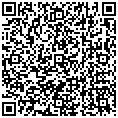 Załącznik nr 1Pouczenie dotyczące zasad organizacji robót publicznychRoboty publiczne polegają na zatrudnieniu bezrobotnego w okresie nie dłuższym niż 12 miesięcy przy wykonywaniu prac organizowanych przez powiaty, gminy, organizacje pozarządowe statutowo zajmujące się problematyką: ochrony środowiska, kultury, oświaty, kultury fizycznej i turystyki, opieki zdrowotnej, bezrobocia oraz pomocy społecznej, a także spółki wodne i ich związki, jeżeli prace te są finansowane lub dofinansowane ze środków samorządu terytorialnego, budżetu państwa, funduszy celowych, organizacji pozarządowych, spółek wodnych i ich związków. Organizując roboty publiczne, ww. podmioty są obowiązane zatrudniać w pierwszej kolejności bezrobotnych będących dłużnikami alimentacyjnymi (art. 56 a ustawy).Roboty publiczne mogą być organizowane u organizatora/pracodawcy niebędącego beneficjentem pomocy publicznej, jak również u organizatora/pracodawcy, który jest beneficjentem pomocy publicznej.Pomoc udzielana w ramach robót publicznych stanowi:pomoc de minimis i jest udzielana zgodnie z warunkami jej dopuszczalności w przypadku, gdy organizator/ pracodawca jest beneficjentem pomocy publicznej,wsparcie finansowe ze środków publicznych w przypadku, gdy organizator/ pracodawca nie jest beneficjentem pomocy publicznej.Organizator robót publicznych może wskazać pracodawcę, u którego będą wykonywane roboty publiczne. Wówczas beneficjentem pomocy jest wskazany pracodawca.Starosta zwraca organizatorowi robót publicznych, który zatrudniał skierowanych bezrobotnych przez okres do 6 miesięcy, część kosztów poniesionych na wynagrodzenia, nagrody oraz składki na ubezpieczenia społeczne bezrobotnych w wysokości uprzednio uzgodnionej, nieprzekraczającej jednak kwoty ustalonej, jako iloczyn liczby zatrudnionych w miesiącu w przeliczeniu na pełny wymiar czasu pracy oraz 50% przeciętnego wynagrodzenia obowiązującego w ostatnim dniu zatrudnienia każdego rozliczanego miesiąca i składek na ubezpieczenia społeczne od refundowanego wynagrodzenia (rekomendowana stawka refundacji na dany rok podana jest w Planie Działań.)Szczegółowe warunki zatrudniania i refundacji określane są w umowie/porozumieniu o zorganizowanie robót publicznych.Naruszenie warunków umowy/porozumienia w zakresie zatrudniania skierowanego bezrobotnego przez okres trwania robót publicznych powoduje obowiązek zwrotu uzyskanych refundacji wraz z odsetkami ustawowymi naliczonymi od całości uzyskanych refundacji od dnia otrzymania pierwszej refundacji, w terminie 30 dni od dnia doręczenia wezwania.W przypadku: rozwiązania umowy o pracę przez skierowaną osobę, lubrozwiązania umowy o pracę ze skierowaną osobą na podstawie art. 52 ustawy z dnia 26 czerwca 1974 r. - Kodeks pracy (rozwiązanie umowy o pracę bez wypowiedzenia z winy pracownika), lubwygaśnięcia stosunku pracy skierowanej osoby w trakcie okresu objętego umową/porozumieniem, Urząd będzie kierował na zwolnione stanowisko pracy innego bezrobotnego.W przypadku braku możliwości skierowania bezrobotnego przez urząd pracy na zwolnione stanowisko pracy, organizator/pracodawca nie zwraca uzyskanej pomocy za okres, w którym uprzednio skierowany bezrobotny pozostawał w zatrudnieniu.Obowiązek zwrotu całości uzyskanej pomocy wraz z odsetkami powstaje również w przypadku złożenia niezgodnych z prawdą informacji, zaświadczeń lub oświadczeń niezbędnych do udzielenia pomocy de minimis.Podstawy prawne:Ustawa z dnia 20 kwietnia 2004 r. o promocji zatrudnienia i instytucjach rynku pracy.Rozporządzenie Ministra Pracy i Polityki Społecznej z dnia 24 czerwca 2014 r. w sprawie organizowania prac interwencyjnych i robót publicznych oraz jednorazowej refundacji kosztów z tytułu opłaconych składek na ubezpieczenie społeczne.Ustawa z dnia 30 kwietnia 2004 r. o postępowaniu w sprawach dotyczących pomocy publicznej.Rozporządzenie Rady Ministrów z dnia 29 marca 2010 r. w sprawie zakresu informacji przedstawianych przez podmiot ubiegający się o pomoc de minimis.Rozporządzenie Komisji (UE) Nr 1407/2013 z dnia 18 grudnia 2013r. w sprawie stosowania art. 107 i 108 Traktatu o funkcjonowaniu Unii Europejskiej do pomocy de minimis (Dz. Urz. UE L 352 z 24.12.2013, str. 1).Rozporządzenie Komisji (UE) Nr 1408/2013 z dnia 18 grudnia 2013 r. w sprawie stosowania art. 107 i 108 Traktatu o funkcjonowaniu Unii Europejskiej do pomocy d e minimis w sektorze rolnym (Dz. Urz. UE L 352 z 24.12.2013. str. 9).Rozporządzenie Komisji (UE) nr 651/2014z dnia 17 czerwca 2014 r. uznające niektóre rodzaje pomocy za zgodne z rynkiem wewnętrznym w zastosowaniu art. 107 i 108 Traktatu (Dz. Urz. UE L 187 z 26.06.2014, str. 1) ze szczególnym uwzględnieniem Załącznika nr I.Ustawa z dnia 23 kwietnia 1964 r. Kodeks Cywilny.Zapoznałem/łam się z treścią niniejszego pouczenia oraz jestem świadomy/a uprawnień i obowiązków wynikających z obowiązujących przepisów wskazanych w niniejszym pouczeniu.Data 	Podpis i pieczątka imienna Organizatora lub wskazanego PracodawcyZałącznik nr 2Oświadczenie Organizatora robót publicznych lub wskazanego PracodawcyJestem/nie jestem* beneficjentem pomocy w rozumieniu ustawy z dnia 30 kwietnia 2004 r. o postępowaniu w sprawach dotyczących pomocy publicznej.Zatrudniam/nie zatrudniam 4*w dniu złożenia wniosku, co najmniej jednego pracownika (zatrudnienie oznacza wykonywanie pracy na podstawie stosunku pracy, stosunku służbowego oraz umowy o pracę nakładczą).Stan zatrudnienia na dzień złożenia wniosku w przeliczeniu na pełny wymiar czasu pracy wynosi: 	Średni stan zatrudnienia z okresu ostatnich 6 miesięcy poprzedzających dzień złożenia wniosku wynosi 	W sytuacji zmniejszenia zatrudnienia proszę podać przyczyny spadku zatrudnienia: 		Jestem/nie jestem4* w stanie likwidacji lub upadłości.Zalegam/nie zalegam4* w dniu złożenia wniosku z wypłacaniem wynagrodzeń pracownikom oraz z opłacaniem należnych składek na ubezpieczenia społeczne, ubezpieczenie zdrowotne, Fundusz Pracy, Fundusz Gwarantowanych Świadczeń Pracowniczych oraz innych danin publicznych.Posiadam/nie posiadam4* w dniu złożenia wniosku nieuregulowanych w terminie zobowiązań cywilnoprawnych.Byłem karany/nie byłem karany4* w okresie 2 lat przed dniem złożenia wniosku za przestępstwa przeciwko obrotowi gospodarczemu w rozumieniu ustawy z dnia 6 czerwca 1997 r. – Kodeks Karny lub ustawy z dnia 28 października 2002 r. o odpowiedzialności podmiotów zbiorowych za czyny zabronione pod groźbą kary.W okresie 365 dni przed dniem złożenia wniosku zostałem/nie zostałem4*:ukarany za naruszenie przepisów prawa pracyskazany prawomocnym wyrokiem za naruszenie przepisów prawa pracy.Jestem/nie jestem4* objęty postępowaniem dotyczącym naruszenia przepisów prawa pracy.Jestem/nie jestem4* zobowiązany do zwrotu wcześniej otrzymanej pomocy publicznej.Spełniam/nie spełniam4* pozostałe warunki konieczne do otrzymania pomocy de minimis wynikające z przepisów regulujących zasady jej udzielania, zawarte w Pouczeniu do niniejszego wniosku: „Podstawy prawne” – poz. 2-7.Dane zawarte w Krajowym Rejestrze Sądowym udostępnione przez Centralną Informację Krajowego Rejestru Sądowego na stronie internetowej Ministerstwa Sprawiedliwości na dzień złożenia wniosku są aktualne/nieaktualne/nie dotyczy4*.Dane zawarte w Centralnej Ewidencji i Informacji o Działalności Gospodarczej udostępnione na stronie internetowej Ministerstwa Gospodarki na dzień złożenia wniosku są aktualne/nieaktualne/nie dotyczy4*.Zobowiązuję się do złożenia w dniu podpisania umowy dodatkowego oświadczenia o uzyskanej pomocy de minimis w okresie od dnia złożenia wniosku do dnia podpisania umowy z tutejszym Urzędem.Zobowiązuję się do złożenia w dniu podpisania umowy dodatkowego oświadczenia w przypadku, gdy, informacje zawarte w niniejszym oświadczeniu oraz w złożonym wniosku ulegną zmianie w okresie od dnia jego złożenia do dnia podpisania umowy. Oświadczam, że informacje zawarte w niniejszym oświadczeniu są prawdziwe.Jestem świadomy/a odpowiedzialności karnej za podanie fałszywych danych lub złożenie fałszywych oświadczeń. Data 	Podpis i pieczątka imienna Organizatora lub wskazanego PracodawcyZałącznik nr 3 Organizator lub wskazany PracodawcaOświadczenie wnioskodawcy dotyczące otrzymanej pomocy de minimis Oświadczam, że*:w ciągu bieżącego roku podatkowego oraz dwóch poprzedzających go lat podatkowych nie otrzymałem/łam pomocy de minimis.w ciągu bieżącego roku podatkowego oraz dwóch poprzedzających go lat budżetowych otrzymałem/łam pomoc de minimis (proszę wypełnić poniższą tabelę)**Oświadczam, że w okresie od dnia 01.01.	do dnia		r.*** otrzymałem/łam następującą pomoc de minimis:*/ należy zaznaczyć właściwą odpowiedź**/należy podać pomoc otrzymaną przez wszystkie jednostki gospodarcze należące do „jednego przedsiębiorstwa” w rozumieniu przepisów Komisji (UE) Nr 651/2014 z dnia 17 czerwca 2014 r. uznające niektóre rodzaje pomocy za zgodne z rynkiem wewnętrznym w zastosowaniu art. 107 i 108 Traktatu o funkcjonowaniu Unii Europejskiej do pomocy de minimis (Dz. Urz. UE L 187 z 26.06.2014, str. 1)***/dzień poprzedzający datę złożenia wniosku.Oświadczam, że informacje zawarte w niniejszym oświadczeniu są prawdziwe.Jestem świadomy/a odpowiedzialności karnej za podanie fałszywych danych lub złożenie fałszywych oświadczeń. Data 	Podpis i pieczątka imienna Organizatora lub wskazanego Pracodawcy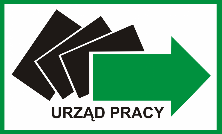 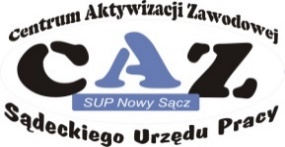 SĄDECKI URZĄD PRACY, 33-300 Nowy Sącz, ul. Zielona 55	tel. sekretariat: 18 44 89 282 informacja: 18 44 89 265, 44 89 312	fax: 18 44 89 313, e-mail: sup@sup.nowysacz.pl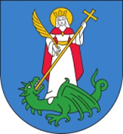 STANOWISKO ISTANOWISKO IINazwa zawodu (zgodnie z klasyfikacją zawodów dostępną w wyszukiwarce opisów zawodów **)Nazwa stanowiskaWymagany poziom wykształcenia (kierunek, specjalność)Uprawnienia, umiejętności, znajomość języków obcych (należy określić poziom ich znajomości) i inne wymaganiaWymagany staż pracy/doświadczenie zawodoweSTANOWISKO ISTANOWISKO IINazwa zawodu( zgodnie z klasyfikacją zawodów dostępną w wyszukiwarce opisów zawodów **)Nazwa stanowiskaWymagany poziom wykształcenia
(kierunek, specjalność)Uprawnienia, umiejętności, znajomość języków obcych (należy określić poziom ich znajomości) i inne wymaganiaWymagany staż pracy/doświadczenie zawodoweSTANOWISKO ISTANOWISKO IIProponowany okres zatrudnienia (od/do)Miejsce wykonywania pracyWymiar czasu pracySystem i rozkład czasu pracy osoby zatrudnionej w ramach robót publicznych:Na dobęLiczba godzin (podać ile):Liczba godzin (podać ile):TygodniowoLiczba godzin (podać ile): Liczba godzin (podać ile):W niedzielę i świętaTAK/NIE*TAK/NIE2*W porze nocnejTAK/NIE2*TAK/NIE2*W systemie pracy zmianowejTAK/NIE2*TAK/NIE2*W godzinach nadliczbowychTAK/NIE2*TAK/NIE2*Godziny pracyRodzaj prac, które będą wykonywane przez skierowane osoby oraz ogólny zakres wykonywanych obowiązkówWysokość proponowanego wynagrodzenia miesięczne (brutto)System wynagradzania /czasowy, akordowy, inny/Termin wypłaty wynagrodzenia/na koniec miesiąca, do 10 dnia następnego miesiąca/ STANOWISKO ISTANOWISKO IITAK/NIErodzaj umowy wymiar czasu pracyprzewidywany okres zatrudnieniaproponowane miesięczne wynagrodzenieLp.Organ udzielający pomocyPodstawa prawna jej otrzymaniaDzień/miesiąc/ rok udzielenia pomocyWartość pomocy brutto w PLNWartość pomocy brutto w EURONr programu pomocowego, decyzji lub umowySuma: Suma: Suma: Suma: 